5th Annual Scotty Monteiro Jr. Foundation Golf TournamentSaturday, June 5, 2015 – 12:00pm Shotgun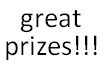 Registration starts at 11:00am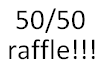 The Bay Pointe Club, Onset MA$125.00 per person includes golf, cart and steak & chicken dinnerPrePay-PreRegister by May 1st Save $25Great golf prizes to be awardedScotty was senselessly murdered on September 5, 2009.  Scotty, always the peace keeper, innocently tried to stop a kid from being robbed.  He was fatally shot in the head.  His death has affected so many in our community.  Scotty was a great kid, well liked and loved.  The Scotty Monteiro Jr. Foundation has been established to STOP THE VIOLENCE.  All Proceeds help the Scotty Foundation bring STOP THE VIOLENCE education programs and awareness to your community and support our youth.  We are happy to announce Scotty’s murderer was found guilty on 4/5/13, Justice prevailed, violence was stopped. Name #1:												                                                                                                                                                                        Address:												 Home #:						Cell:						Email:													Name #2:												                                                                                                                                                                        Address:												Home #:						Cell:						Email:													Name #3:												                                                                                                                                                                   Address:												Home #:						Cell:						Email:													Name #4:												                                                                                                                                                                        Address:												Home #:						Cell:						Email:													Golf, Cart & Dinner:  				$125.00  Qty.			$		PrePay-PreRegister before May 1, 2013: Less	-$25.00  Qty.			$		No Dinner (Can only exclude dinner if you pre-register) Less	-$25.00  Qty. 			$		Total Due:					               Qty.			$		Please make checks payable to:  Scotty Monteiro Jr. Foundation Mail to: P. O. Box 994, Onset, MA  02558Or go to www.scottymonteirojrfoundation.org and you use your credit card via PayPal (application still needs to be sent in via mail, fax or email)Tournament has sold out in the past, get your applications is ASAP If you need help completing a foursome, please let us know.Advertise your business as a $100.00 or $500 Hole SponsorAny/All Donations welcomed.For more information please contact Wendy Monteiro (508)291-1925 or wendymonteiro@verizon.netJOIN US DURING AND AFTER THE GOLF TOURNAMENT FOR FUN – GAMES, RAFFLES, AUCTIONS & DANCING UNTIL MIDNIGHT.The Scotty Monteiro Jr. Foundation is a non-profit 501c3 * Donate and write it off! Tax ID #:45-4167522